Schule mal andersDU BRAUCHST:KOPIERVORLAGE SCHULE, BUNTSTIFTE ODER DECKFARBEN, VIELLEICHT EINEN KLEBESTIFT UND MALPAPIERHier kannst du ein Bild von einer Schule ausdrucken.Vermisst du deine schon ein wenig?Dann male das Bild doch weiter.Male den Schulhof, deine Freunde, den Himmel und die Wolken!Du kannst die Schule aber auch in eine fantastische Landschaft versetzen!Vielleicht schwebt sie auf einer Wolke? Oder sie ist ein Baumhaus und jeden Morgen müssen wir über ein Hängeleiter in die Schule klettern! Das wäre doch spannend - oder?!!Wenn du mit Deckfarben malen möchtest, schneide das Bild besser aus und klebe es auf dickes Malpapier!Ich bin gespannt auf eure Bilder!!!Macht ein Foto und schickt es mir per Mail zu!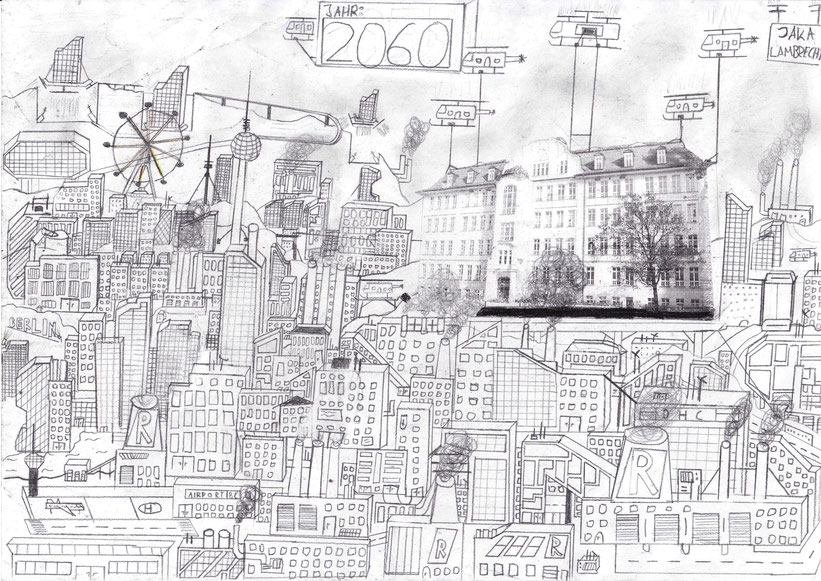 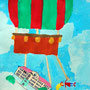 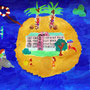 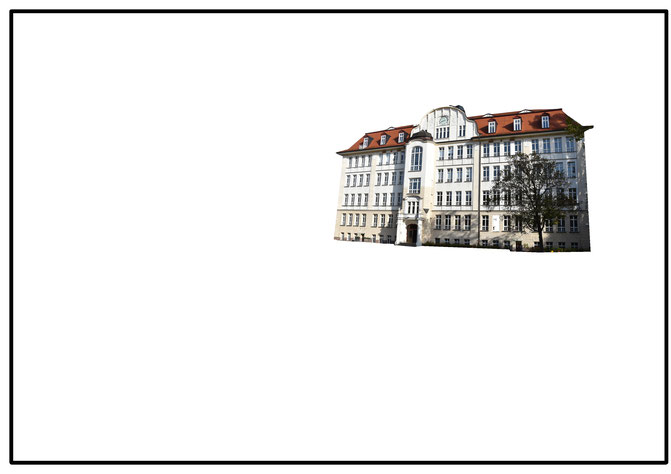 